  Susan Barrett   Susan Barrett   Susan Barrett   Susan Barrett   Susan Barrett   Susan Barrett   Susan Barrett 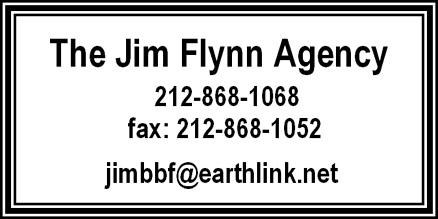 AEA • SAG -- AFTRA Height: 5’3” • Weight: 137• Eyes: Blue/Green • Hair: Auburn • Alto/Belt (F-A)Cell: 646-281-9075 • sueibarrett@gmail.com• www.susanbarrett.net AEA • SAG -- AFTRA Height: 5’3” • Weight: 137• Eyes: Blue/Green • Hair: Auburn • Alto/Belt (F-A)Cell: 646-281-9075 • sueibarrett@gmail.com• www.susanbarrett.net AEA • SAG -- AFTRA Height: 5’3” • Weight: 137• Eyes: Blue/Green • Hair: Auburn • Alto/Belt (F-A)Cell: 646-281-9075 • sueibarrett@gmail.com• www.susanbarrett.net AEA • SAG -- AFTRA Height: 5’3” • Weight: 137• Eyes: Blue/Green • Hair: Auburn • Alto/Belt (F-A)Cell: 646-281-9075 • sueibarrett@gmail.com• www.susanbarrett.net AEA • SAG -- AFTRA Height: 5’3” • Weight: 137• Eyes: Blue/Green • Hair: Auburn • Alto/Belt (F-A)Cell: 646-281-9075 • sueibarrett@gmail.com• www.susanbarrett.net AEA • SAG -- AFTRA Height: 5’3” • Weight: 137• Eyes: Blue/Green • Hair: Auburn • Alto/Belt (F-A)Cell: 646-281-9075 • sueibarrett@gmail.com• www.susanbarrett.net AEA • SAG -- AFTRA Height: 5’3” • Weight: 137• Eyes: Blue/Green • Hair: Auburn • Alto/Belt (F-A)Cell: 646-281-9075 • sueibarrett@gmail.com• www.susanbarrett.net AEA • SAG -- AFTRA Height: 5’3” • Weight: 137• Eyes: Blue/Green • Hair: Auburn • Alto/Belt (F-A)Cell: 646-281-9075 • sueibarrett@gmail.com• www.susanbarrett.net THEATRETHEATRETHEATRETHEATRETHEATRETHEATRETHEATRENew YorkNew YorkNew YorkNew YorkNew YorkNew YorkNew YorkBold Girls(Off BW NY Times Critic’s Pick)The Angel Project All About Evie (Octoberfest & New Voices)Ladies In Retirement Benny (Award Nom, best supp. actress)Pick Up 6 (Audience Choice Winner)Never The Same Rhyme TwiceAs You Like ItThe Madwoman Of ChaillotTop GirlsBold Girls(Off BW NY Times Critic’s Pick)The Angel Project All About Evie (Octoberfest & New Voices)Ladies In Retirement Benny (Award Nom, best supp. actress)Pick Up 6 (Audience Choice Winner)Never The Same Rhyme TwiceAs You Like ItThe Madwoman Of ChaillotTop GirlsMarieEnsembleEvieSister TheresaMarcie / Ms. BoydBeth GreenCharliePhoebeThe Street Singer / JugglerDulle Gret / NellMarieEnsembleEvieSister TheresaMarcie / Ms. BoydBeth GreenCharliePhoebeThe Street Singer / JugglerDulle Gret / Nell29th Street Rep, Dir. Ludovica Villar-HauserLincoln Center Festival, Dir. Deborah WarnerEnsemble Studio Theatre, Dir. Tom Rowan Theatre 3 (Mint Theater), Dir. Amnon KabatchnikMidtown Int’l Theater Fest, June Havoc TheaterFringeNYC, Clemente Soto Velez Cultural Center                     29th Street Rep, Dir. Michael HillyerBlue Heron, & John Drew Theater @ Guild Hall, EH Metropolitan Playhouse, Dir. Rebecca TaylorPulse Ensemble Theatre, Dir. Alexa Kelly29th Street Rep, Dir. Ludovica Villar-HauserLincoln Center Festival, Dir. Deborah WarnerEnsemble Studio Theatre, Dir. Tom Rowan Theatre 3 (Mint Theater), Dir. Amnon KabatchnikMidtown Int’l Theater Fest, June Havoc TheaterFringeNYC, Clemente Soto Velez Cultural Center                     29th Street Rep, Dir. Michael HillyerBlue Heron, & John Drew Theater @ Guild Hall, EH Metropolitan Playhouse, Dir. Rebecca TaylorPulse Ensemble Theatre, Dir. Alexa KellyBold Girls(Off BW NY Times Critic’s Pick)The Angel Project All About Evie (Octoberfest & New Voices)Ladies In Retirement Benny (Award Nom, best supp. actress)Pick Up 6 (Audience Choice Winner)Never The Same Rhyme TwiceAs You Like ItThe Madwoman Of ChaillotTop GirlsBold Girls(Off BW NY Times Critic’s Pick)The Angel Project All About Evie (Octoberfest & New Voices)Ladies In Retirement Benny (Award Nom, best supp. actress)Pick Up 6 (Audience Choice Winner)Never The Same Rhyme TwiceAs You Like ItThe Madwoman Of ChaillotTop GirlsMarieEnsembleEvieSister TheresaMarcie / Ms. BoydBeth GreenCharliePhoebeThe Street Singer / JugglerDulle Gret / NellMarieEnsembleEvieSister TheresaMarcie / Ms. BoydBeth GreenCharliePhoebeThe Street Singer / JugglerDulle Gret / Nell29th Street Rep, Dir. Ludovica Villar-HauserLincoln Center Festival, Dir. Deborah WarnerEnsemble Studio Theatre, Dir. Tom Rowan Theatre 3 (Mint Theater), Dir. Amnon KabatchnikMidtown Int’l Theater Fest, June Havoc TheaterFringeNYC, Clemente Soto Velez Cultural Center                     29th Street Rep, Dir. Michael HillyerBlue Heron, & John Drew Theater @ Guild Hall, EH Metropolitan Playhouse, Dir. Rebecca TaylorPulse Ensemble Theatre, Dir. Alexa Kelly29th Street Rep, Dir. Ludovica Villar-HauserLincoln Center Festival, Dir. Deborah WarnerEnsemble Studio Theatre, Dir. Tom Rowan Theatre 3 (Mint Theater), Dir. Amnon KabatchnikMidtown Int’l Theater Fest, June Havoc TheaterFringeNYC, Clemente Soto Velez Cultural Center                     29th Street Rep, Dir. Michael HillyerBlue Heron, & John Drew Theater @ Guild Hall, EH Metropolitan Playhouse, Dir. Rebecca TaylorPulse Ensemble Theatre, Dir. Alexa KellyBold Girls(Off BW NY Times Critic’s Pick)The Angel Project All About Evie (Octoberfest & New Voices)Ladies In Retirement Benny (Award Nom, best supp. actress)Pick Up 6 (Audience Choice Winner)Never The Same Rhyme TwiceAs You Like ItThe Madwoman Of ChaillotTop GirlsBold Girls(Off BW NY Times Critic’s Pick)The Angel Project All About Evie (Octoberfest & New Voices)Ladies In Retirement Benny (Award Nom, best supp. actress)Pick Up 6 (Audience Choice Winner)Never The Same Rhyme TwiceAs You Like ItThe Madwoman Of ChaillotTop GirlsMarieEnsembleEvieSister TheresaMarcie / Ms. BoydBeth GreenCharliePhoebeThe Street Singer / JugglerDulle Gret / NellMarieEnsembleEvieSister TheresaMarcie / Ms. BoydBeth GreenCharliePhoebeThe Street Singer / JugglerDulle Gret / Nell29th Street Rep, Dir. Ludovica Villar-HauserLincoln Center Festival, Dir. Deborah WarnerEnsemble Studio Theatre, Dir. Tom Rowan Theatre 3 (Mint Theater), Dir. Amnon KabatchnikMidtown Int’l Theater Fest, June Havoc TheaterFringeNYC, Clemente Soto Velez Cultural Center                     29th Street Rep, Dir. Michael HillyerBlue Heron, & John Drew Theater @ Guild Hall, EH Metropolitan Playhouse, Dir. Rebecca TaylorPulse Ensemble Theatre, Dir. Alexa Kelly29th Street Rep, Dir. Ludovica Villar-HauserLincoln Center Festival, Dir. Deborah WarnerEnsemble Studio Theatre, Dir. Tom Rowan Theatre 3 (Mint Theater), Dir. Amnon KabatchnikMidtown Int’l Theater Fest, June Havoc TheaterFringeNYC, Clemente Soto Velez Cultural Center                     29th Street Rep, Dir. Michael HillyerBlue Heron, & John Drew Theater @ Guild Hall, EH Metropolitan Playhouse, Dir. Rebecca TaylorPulse Ensemble Theatre, Dir. Alexa KellyBold Girls(Off BW NY Times Critic’s Pick)The Angel Project All About Evie (Octoberfest & New Voices)Ladies In Retirement Benny (Award Nom, best supp. actress)Pick Up 6 (Audience Choice Winner)Never The Same Rhyme TwiceAs You Like ItThe Madwoman Of ChaillotTop GirlsBold Girls(Off BW NY Times Critic’s Pick)The Angel Project All About Evie (Octoberfest & New Voices)Ladies In Retirement Benny (Award Nom, best supp. actress)Pick Up 6 (Audience Choice Winner)Never The Same Rhyme TwiceAs You Like ItThe Madwoman Of ChaillotTop GirlsMarieEnsembleEvieSister TheresaMarcie / Ms. BoydBeth GreenCharliePhoebeThe Street Singer / JugglerDulle Gret / NellMarieEnsembleEvieSister TheresaMarcie / Ms. BoydBeth GreenCharliePhoebeThe Street Singer / JugglerDulle Gret / Nell29th Street Rep, Dir. Ludovica Villar-HauserLincoln Center Festival, Dir. Deborah WarnerEnsemble Studio Theatre, Dir. Tom Rowan Theatre 3 (Mint Theater), Dir. Amnon KabatchnikMidtown Int’l Theater Fest, June Havoc TheaterFringeNYC, Clemente Soto Velez Cultural Center                     29th Street Rep, Dir. Michael HillyerBlue Heron, & John Drew Theater @ Guild Hall, EH Metropolitan Playhouse, Dir. Rebecca TaylorPulse Ensemble Theatre, Dir. Alexa Kelly29th Street Rep, Dir. Ludovica Villar-HauserLincoln Center Festival, Dir. Deborah WarnerEnsemble Studio Theatre, Dir. Tom Rowan Theatre 3 (Mint Theater), Dir. Amnon KabatchnikMidtown Int’l Theater Fest, June Havoc TheaterFringeNYC, Clemente Soto Velez Cultural Center                     29th Street Rep, Dir. Michael HillyerBlue Heron, & John Drew Theater @ Guild Hall, EH Metropolitan Playhouse, Dir. Rebecca TaylorPulse Ensemble Theatre, Dir. Alexa KellyBold Girls(Off BW NY Times Critic’s Pick)The Angel Project All About Evie (Octoberfest & New Voices)Ladies In Retirement Benny (Award Nom, best supp. actress)Pick Up 6 (Audience Choice Winner)Never The Same Rhyme TwiceAs You Like ItThe Madwoman Of ChaillotTop GirlsBold Girls(Off BW NY Times Critic’s Pick)The Angel Project All About Evie (Octoberfest & New Voices)Ladies In Retirement Benny (Award Nom, best supp. actress)Pick Up 6 (Audience Choice Winner)Never The Same Rhyme TwiceAs You Like ItThe Madwoman Of ChaillotTop GirlsMarieEnsembleEvieSister TheresaMarcie / Ms. BoydBeth GreenCharliePhoebeThe Street Singer / JugglerDulle Gret / NellMarieEnsembleEvieSister TheresaMarcie / Ms. BoydBeth GreenCharliePhoebeThe Street Singer / JugglerDulle Gret / Nell29th Street Rep, Dir. Ludovica Villar-HauserLincoln Center Festival, Dir. Deborah WarnerEnsemble Studio Theatre, Dir. Tom Rowan Theatre 3 (Mint Theater), Dir. Amnon KabatchnikMidtown Int’l Theater Fest, June Havoc TheaterFringeNYC, Clemente Soto Velez Cultural Center                     29th Street Rep, Dir. Michael HillyerBlue Heron, & John Drew Theater @ Guild Hall, EH Metropolitan Playhouse, Dir. Rebecca TaylorPulse Ensemble Theatre, Dir. Alexa Kelly29th Street Rep, Dir. Ludovica Villar-HauserLincoln Center Festival, Dir. Deborah WarnerEnsemble Studio Theatre, Dir. Tom Rowan Theatre 3 (Mint Theater), Dir. Amnon KabatchnikMidtown Int’l Theater Fest, June Havoc TheaterFringeNYC, Clemente Soto Velez Cultural Center                     29th Street Rep, Dir. Michael HillyerBlue Heron, & John Drew Theater @ Guild Hall, EH Metropolitan Playhouse, Dir. Rebecca TaylorPulse Ensemble Theatre, Dir. Alexa KellyBold Girls(Off BW NY Times Critic’s Pick)The Angel Project All About Evie (Octoberfest & New Voices)Ladies In Retirement Benny (Award Nom, best supp. actress)Pick Up 6 (Audience Choice Winner)Never The Same Rhyme TwiceAs You Like ItThe Madwoman Of ChaillotTop GirlsBold Girls(Off BW NY Times Critic’s Pick)The Angel Project All About Evie (Octoberfest & New Voices)Ladies In Retirement Benny (Award Nom, best supp. actress)Pick Up 6 (Audience Choice Winner)Never The Same Rhyme TwiceAs You Like ItThe Madwoman Of ChaillotTop GirlsMarieEnsembleEvieSister TheresaMarcie / Ms. BoydBeth GreenCharliePhoebeThe Street Singer / JugglerDulle Gret / NellMarieEnsembleEvieSister TheresaMarcie / Ms. BoydBeth GreenCharliePhoebeThe Street Singer / JugglerDulle Gret / Nell29th Street Rep, Dir. Ludovica Villar-HauserLincoln Center Festival, Dir. Deborah WarnerEnsemble Studio Theatre, Dir. Tom Rowan Theatre 3 (Mint Theater), Dir. Amnon KabatchnikMidtown Int’l Theater Fest, June Havoc TheaterFringeNYC, Clemente Soto Velez Cultural Center                     29th Street Rep, Dir. Michael HillyerBlue Heron, & John Drew Theater @ Guild Hall, EH Metropolitan Playhouse, Dir. Rebecca TaylorPulse Ensemble Theatre, Dir. Alexa Kelly29th Street Rep, Dir. Ludovica Villar-HauserLincoln Center Festival, Dir. Deborah WarnerEnsemble Studio Theatre, Dir. Tom Rowan Theatre 3 (Mint Theater), Dir. Amnon KabatchnikMidtown Int’l Theater Fest, June Havoc TheaterFringeNYC, Clemente Soto Velez Cultural Center                     29th Street Rep, Dir. Michael HillyerBlue Heron, & John Drew Theater @ Guild Hall, EH Metropolitan Playhouse, Dir. Rebecca TaylorPulse Ensemble Theatre, Dir. Alexa KellyBold Girls(Off BW NY Times Critic’s Pick)The Angel Project All About Evie (Octoberfest & New Voices)Ladies In Retirement Benny (Award Nom, best supp. actress)Pick Up 6 (Audience Choice Winner)Never The Same Rhyme TwiceAs You Like ItThe Madwoman Of ChaillotTop GirlsBold Girls(Off BW NY Times Critic’s Pick)The Angel Project All About Evie (Octoberfest & New Voices)Ladies In Retirement Benny (Award Nom, best supp. actress)Pick Up 6 (Audience Choice Winner)Never The Same Rhyme TwiceAs You Like ItThe Madwoman Of ChaillotTop GirlsMarieEnsembleEvieSister TheresaMarcie / Ms. BoydBeth GreenCharliePhoebeThe Street Singer / JugglerDulle Gret / NellMarieEnsembleEvieSister TheresaMarcie / Ms. BoydBeth GreenCharliePhoebeThe Street Singer / JugglerDulle Gret / Nell29th Street Rep, Dir. Ludovica Villar-HauserLincoln Center Festival, Dir. Deborah WarnerEnsemble Studio Theatre, Dir. Tom Rowan Theatre 3 (Mint Theater), Dir. Amnon KabatchnikMidtown Int’l Theater Fest, June Havoc TheaterFringeNYC, Clemente Soto Velez Cultural Center                     29th Street Rep, Dir. Michael HillyerBlue Heron, & John Drew Theater @ Guild Hall, EH Metropolitan Playhouse, Dir. Rebecca TaylorPulse Ensemble Theatre, Dir. Alexa Kelly29th Street Rep, Dir. Ludovica Villar-HauserLincoln Center Festival, Dir. Deborah WarnerEnsemble Studio Theatre, Dir. Tom Rowan Theatre 3 (Mint Theater), Dir. Amnon KabatchnikMidtown Int’l Theater Fest, June Havoc TheaterFringeNYC, Clemente Soto Velez Cultural Center                     29th Street Rep, Dir. Michael HillyerBlue Heron, & John Drew Theater @ Guild Hall, EH Metropolitan Playhouse, Dir. Rebecca TaylorPulse Ensemble Theatre, Dir. Alexa KellyRegionalRegionalRegionalRegionalRegionalRegionalRegionalString Of PearlsThe Prisoner Of Second AvenuePark Your Car In Harvard Yard	Frankie & Johnny in the Clair de LuneSocial Life & The Code BreakerI Ought To Be In PicturesWitThe Smell Of The KillCandy And Shelley Go To The  DesertString Of PearlsThe Prisoner Of Second AvenuePark Your Car In Harvard Yard	Frankie & Johnny in the Clair de LuneSocial Life & The Code BreakerI Ought To Be In PicturesWitThe Smell Of The KillCandy And Shelley Go To The  DesertWoman #3 (8 Roles)PearlKathleen HoganFrankieJulie / BerniceSteffy BlondellSusie MonahanDebraShelleyWoman #3 (8 Roles)PearlKathleen HoganFrankieJulie / BerniceSteffy BlondellSusie MonahanDebraShelleyPlayMakers Rep, NC, Dir. Trezana BeverleyCentenary Stage Company, NJ,  Dir. Carl WallnauDeerTrees Theatre Festival, ME, Dir. Debra Henri Parsippany Playhouse, WTC, NJ, Dir. Lauren MillsAsolo Theatre Festival, FL, Dir. J. Gully & B. MillerElectric Theatre Co., PA, Dir. Ed ChemalyWomen’s Theater Co. of NJ, William Paterson Uni.The Bickford Theatre, NJ, Dir. B. KrajkowskiMontauk Theatre Prod., NY, Dir. Nicole TorrePlayMakers Rep, NC, Dir. Trezana BeverleyCentenary Stage Company, NJ,  Dir. Carl WallnauDeerTrees Theatre Festival, ME, Dir. Debra Henri Parsippany Playhouse, WTC, NJ, Dir. Lauren MillsAsolo Theatre Festival, FL, Dir. J. Gully & B. MillerElectric Theatre Co., PA, Dir. Ed ChemalyWomen’s Theater Co. of NJ, William Paterson Uni.The Bickford Theatre, NJ, Dir. B. KrajkowskiMontauk Theatre Prod., NY, Dir. Nicole TorreString Of PearlsThe Prisoner Of Second AvenuePark Your Car In Harvard Yard	Frankie & Johnny in the Clair de LuneSocial Life & The Code BreakerI Ought To Be In PicturesWitThe Smell Of The KillCandy And Shelley Go To The  DesertString Of PearlsThe Prisoner Of Second AvenuePark Your Car In Harvard Yard	Frankie & Johnny in the Clair de LuneSocial Life & The Code BreakerI Ought To Be In PicturesWitThe Smell Of The KillCandy And Shelley Go To The  DesertWoman #3 (8 Roles)PearlKathleen HoganFrankieJulie / BerniceSteffy BlondellSusie MonahanDebraShelleyWoman #3 (8 Roles)PearlKathleen HoganFrankieJulie / BerniceSteffy BlondellSusie MonahanDebraShelleyPlayMakers Rep, NC, Dir. Trezana BeverleyCentenary Stage Company, NJ,  Dir. Carl WallnauDeerTrees Theatre Festival, ME, Dir. Debra Henri Parsippany Playhouse, WTC, NJ, Dir. Lauren MillsAsolo Theatre Festival, FL, Dir. J. Gully & B. MillerElectric Theatre Co., PA, Dir. Ed ChemalyWomen’s Theater Co. of NJ, William Paterson Uni.The Bickford Theatre, NJ, Dir. B. KrajkowskiMontauk Theatre Prod., NY, Dir. Nicole TorrePlayMakers Rep, NC, Dir. Trezana BeverleyCentenary Stage Company, NJ,  Dir. Carl WallnauDeerTrees Theatre Festival, ME, Dir. Debra Henri Parsippany Playhouse, WTC, NJ, Dir. Lauren MillsAsolo Theatre Festival, FL, Dir. J. Gully & B. MillerElectric Theatre Co., PA, Dir. Ed ChemalyWomen’s Theater Co. of NJ, William Paterson Uni.The Bickford Theatre, NJ, Dir. B. KrajkowskiMontauk Theatre Prod., NY, Dir. Nicole TorreUnited KingdomUnited KingdomUnited KingdomUnited KingdomUnited KingdomUnited KingdomUnited KingdomWomen ImprisonedPuckoon by Spike MilliganThe Winter’s TaleWomen ImprisonedPuckoon by Spike MilliganThe Winter’s TaleCarola12 RolesPaulina / The ClownCarola12 RolesPaulina / The ClownEdinburgh Fringe FestivalDonegal Workshop TheatreRupert Beckett TheatreEdinburgh Fringe FestivalDonegal Workshop TheatreRupert Beckett TheatreFILM & TELEVISIONFILM & TELEVISIONFILM & TELEVISIONFILM & TELEVISIONFILM & TELEVISIONFILM & TELEVISIONFILM & TELEVISION30 ROCK (Emmy awarded ep.“Reunion”)Law & Order: CI (ep. “Unrequited”)The Onion News NetworkBoardwalk Empire, season 2, ep. 1The StreamMath Warriors (Web Series)The Perfect Holiday Late Night w/Conan O’BrienThe Comedy Awards 2011Human Beat Box “Guardian Angel” PromoPatty & Patty (Web Series)30 ROCK (Emmy awarded ep.“Reunion”)Law & Order: CI (ep. “Unrequited”)The Onion News NetworkBoardwalk Empire, season 2, ep. 1The StreamMath Warriors (Web Series)The Perfect Holiday Late Night w/Conan O’BrienThe Comedy Awards 2011Human Beat Box “Guardian Angel” PromoPatty & Patty (Web Series)Diane, Co-StarKelly Finley, Co-Star Damaged Woman, U/5Dacus’ Widow, FeaturedMrs. Swooker, SupportingEmmy Noether III, PrincipalWoman #1, PrincipalPrincipal (comedy sketches)Principal;Just Had Sex ChoirH.Chase, R.N, PrincipalAd Executive, FeaturedSylvia, Principal Diane, Co-StarKelly Finley, Co-Star Damaged Woman, U/5Dacus’ Widow, FeaturedMrs. Swooker, SupportingEmmy Noether III, PrincipalWoman #1, PrincipalPrincipal (comedy sketches)Principal;Just Had Sex ChoirH.Chase, R.N, PrincipalAd Executive, FeaturedSylvia, Principal NBC Universal, Dir. Beth McCarthyNBC – TV, Dir. Jean De SegonzacIndependent Film Channel, Dir. Will GrahamHBO – Dir. Tim Van PattanFreshFilms/DreamingTree Prod., Dir. Estlin FeigleyAthena Productions, Prod.& Dir., Kristina HarrisProducer, Queen Latifah / Dir. Lance RiveraNBC – TVComedy Central / MTVColumbia Grad Thesis Film, Dir. Lukas Hauser HBO – Dir. Joe PytkaBIGTV Inc., Dir. Anthony PatellisNBC Universal, Dir. Beth McCarthyNBC – TV, Dir. Jean De SegonzacIndependent Film Channel, Dir. Will GrahamHBO – Dir. Tim Van PattanFreshFilms/DreamingTree Prod., Dir. Estlin FeigleyAthena Productions, Prod.& Dir., Kristina HarrisProducer, Queen Latifah / Dir. Lance RiveraNBC – TVComedy Central / MTVColumbia Grad Thesis Film, Dir. Lukas Hauser HBO – Dir. Joe PytkaBIGTV Inc., Dir. Anthony PatellisTRAININGTRAININGTRAININGTRAININGTRAININGTRAININGTRAININGMA,Theatre  – Leeds University, Workshop Theatre, UKMA,Theatre  – Leeds University, Workshop Theatre, UKMA,Theatre  – Leeds University, Workshop Theatre, UKBA, Theatre – Wagner College, NYBA, Theatre – Wagner College, NYBA, Theatre – Wagner College, NYActing:Movement/Voice:Wynn Handman, Vivian Matalon, June Stein (Circle Rep), Karen Kohlhaas (Atlantic), Bob Krakower, Rebecca Taylor (Michael Howard), James Calleri, Loretta Greco, Ed Sherin (Dir. Co), Stuart Vaughn (NJ Rep), Brian Keeler (School for Film & TV), The Actor’s Institute Intriplicate Mime, London UK ; Michael Valenti, Sylvia DavisWynn Handman, Vivian Matalon, June Stein (Circle Rep), Karen Kohlhaas (Atlantic), Bob Krakower, Rebecca Taylor (Michael Howard), James Calleri, Loretta Greco, Ed Sherin (Dir. Co), Stuart Vaughn (NJ Rep), Brian Keeler (School for Film & TV), The Actor’s Institute Intriplicate Mime, London UK ; Michael Valenti, Sylvia DavisWynn Handman, Vivian Matalon, June Stein (Circle Rep), Karen Kohlhaas (Atlantic), Bob Krakower, Rebecca Taylor (Michael Howard), James Calleri, Loretta Greco, Ed Sherin (Dir. Co), Stuart Vaughn (NJ Rep), Brian Keeler (School for Film & TV), The Actor’s Institute Intriplicate Mime, London UK ; Michael Valenti, Sylvia DavisWynn Handman, Vivian Matalon, June Stein (Circle Rep), Karen Kohlhaas (Atlantic), Bob Krakower, Rebecca Taylor (Michael Howard), James Calleri, Loretta Greco, Ed Sherin (Dir. Co), Stuart Vaughn (NJ Rep), Brian Keeler (School for Film & TV), The Actor’s Institute Intriplicate Mime, London UK ; Michael Valenti, Sylvia DavisWynn Handman, Vivian Matalon, June Stein (Circle Rep), Karen Kohlhaas (Atlantic), Bob Krakower, Rebecca Taylor (Michael Howard), James Calleri, Loretta Greco, Ed Sherin (Dir. Co), Stuart Vaughn (NJ Rep), Brian Keeler (School for Film & TV), The Actor’s Institute Intriplicate Mime, London UK ; Michael Valenti, Sylvia DavisSPECIALTIES: Dialects (Brooklyn; British: RP, Cockney, North Country; Irish; Jewish; American-South, Boston), Improvisation Sketch comedy, Standardized Patient/Client Role-Play, Teleprompter, Sing & Dance, Yoga, Pratfalls. SPECIALTIES: Dialects (Brooklyn; British: RP, Cockney, North Country; Irish; Jewish; American-South, Boston), Improvisation Sketch comedy, Standardized Patient/Client Role-Play, Teleprompter, Sing & Dance, Yoga, Pratfalls. SPECIALTIES: Dialects (Brooklyn; British: RP, Cockney, North Country; Irish; Jewish; American-South, Boston), Improvisation Sketch comedy, Standardized Patient/Client Role-Play, Teleprompter, Sing & Dance, Yoga, Pratfalls. SPECIALTIES: Dialects (Brooklyn; British: RP, Cockney, North Country; Irish; Jewish; American-South, Boston), Improvisation Sketch comedy, Standardized Patient/Client Role-Play, Teleprompter, Sing & Dance, Yoga, Pratfalls. SPECIALTIES: Dialects (Brooklyn; British: RP, Cockney, North Country; Irish; Jewish; American-South, Boston), Improvisation Sketch comedy, Standardized Patient/Client Role-Play, Teleprompter, Sing & Dance, Yoga, Pratfalls. SPECIALTIES: Dialects (Brooklyn; British: RP, Cockney, North Country; Irish; Jewish; American-South, Boston), Improvisation Sketch comedy, Standardized Patient/Client Role-Play, Teleprompter, Sing & Dance, Yoga, Pratfalls. SPECIALTIES: Dialects (Brooklyn; British: RP, Cockney, North Country; Irish; Jewish; American-South, Boston), Improvisation Sketch comedy, Standardized Patient/Client Role-Play, Teleprompter, Sing & Dance, Yoga, Pratfalls. 